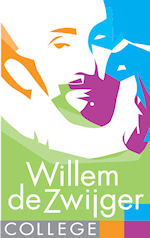 Aanvraagformulier ‘extra verlof’Op grond van artikel 11, onderdeel f en g en artikel 14 van de Leerplichtwet zijn in bepaalde situaties bijzondere vormen van verlof toegestaan voor maximaal 10 dagen per schooljaar. Het gaat hier om zogenaamde ‘gewichtige omstandigheden’ of wegens een specifieke aard van het beroep van ouder(s)/verzorger(s). Zie het formulier ‘Richtlijnen extra verlof’ voor de specifieke criteria. Via dit formulier kunt u het extra verlof aanvragen. Dit doet u bij de afdelingsleider door het ondertekende formulier door uw zoon/dochter te laten inleveren bij de afdelingsleider of het te mailen, indien nodig voorzien van bewijsstukken. De afdelingsleider bepaalt vervolgens of het verlof wordt toegekend en koppelt dit aan u terug. Indien het antwoord positief is, wordt het verlof doorgegeven aan de verzuimcoördinator en in Magister verwerkt, zodat de absentie geoorloofd is. Uw verzoek en de bijgevoegde documenten kunnen aan de leerplichtambtenaar worden voorgelegd ter overleg of beoordeling.Naam ouder/verzorger		________________________________________________Adres, postcode, woonplaats	________________________________________________Telefoonnummer		________________________________________________E-mailadres 			________________________________________________verzoekt om extra verlof op grond van artikel 11 van de leerplichtwet voor:naam leerling			________________________________________________geboortedatum			________________________________________________klas				________________________________________________Datum verlofperiode		______________________ t/m ______________________Totaal aantal verlofdagen	______________________ schooldagenReden verlofaanvraag		________________________________________________				________________________________________________				________________________________________________Toegevoegde bewijsstukken	________________________________________________--------------------------		----------------------------------------------------	--------------------------Naam ouder/verzorger		plaats en datum					handtekeningAfdelingsleidersDe heer K. Hasenaar		leerjaar A1, A2, G1, G2 en G3Mevrouw L. Rabbah		leerjaar H1, H2, H3 en V4Mevrouw P. Blijleven		leerjaar H4 en H5Mevrouw M. van Berkom		leerjaar V5 en V6Verlofaanvraag is gehonoreerd / afgekeurd.Indien afgekeurd: wat is de reden van afkeuring?_______________________________________________________________________________________________________________________________________________________________________________________________________________________________________-----------------------------		----------------------------------------------------	--------------------------Naam afdelingsleider		plaats en datum					handtekening